GUÍA FORMATIVA Nº 8 DE EDUCACIÓN CIUDADANAINSTRUCCIONES GENERALES:Desarrolle la guía de manera individual.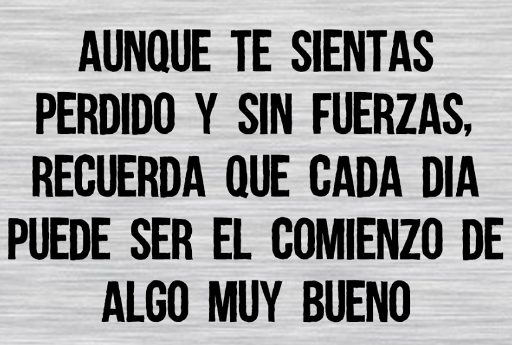 Escriba con letra clara y legible, cuidando los aspectos gramaticales (ortografía y redacción).Está permitido el uso de material de apoyo (libros, cuadernos, otros), dispositivos móviles y/o tecnológicos, para facilitar tu proceso de enseñanza-aprendizaje. La guía puede ser resuelta a través de las siguientes opciones:Confeccionar un documento Word con tu Nombre, Curso, Fecha, Nº de la Guía y las respectivas preguntas con sus repuestas. Dicho archivo debe ser enviado al correo electrónico del docenteDesarrollar en su cuaderno, sacar fotos de sus respuestas y enviarlas al correo electrónico del docente.Si no posee internet, desarrolle la guía en su cuaderno y cuando volvamos a clases presenciales, serán revisadas. Ante cualquier consulta sobre las guías, contactar de Lunes a Viernes al profesor vía correo electrónico (mparraguez@sanfernandocollege.cl) en los siguientes horarios: Jornada de Mañana: desde las 09:00 a 13:00 horas Jornada de Tarde: desde las 15:00 a 18:00 horasAPLICACIÓN Nº1: Observa las siguientes imágenes y responde las preguntas que se presentan a continuación. Para responder las interrogantes puedes acceder al siguiente link: https://www.un.org/sustainabledevelopment/es/objetivos-de-desarrollo-sostenible/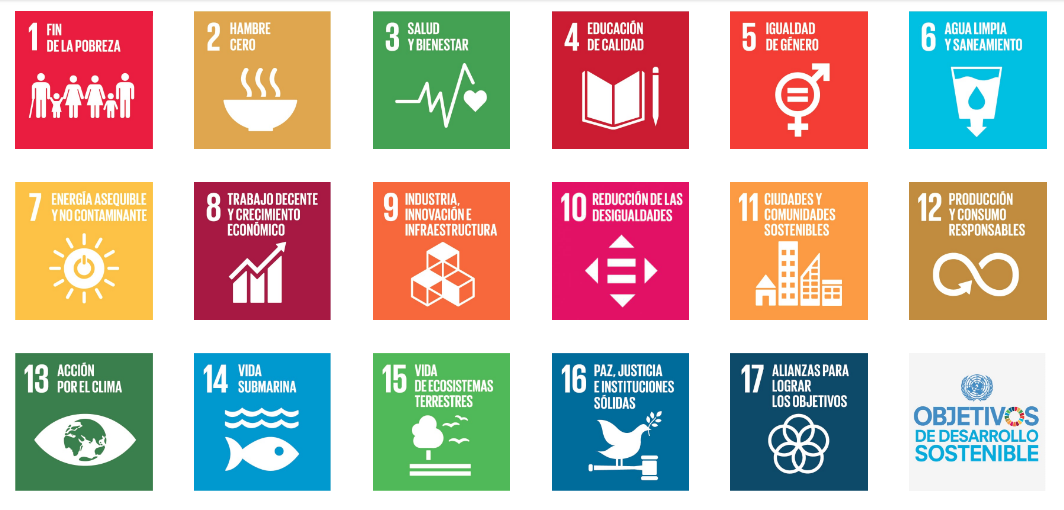 RESPONDE LAS SIGUIENTES PREGUNTAS:¿Cómo surgen estas iniciativas? Explica 3 motivos. Argumenta tu respuesta (3 pts.)¿Qué países han cumplido los objetivos del Milenio? Explica 4 ejemplos o casos que lo han implementado (4 pts.)De los 17 objetivos para el desarrollo sustentable, explica 2 características para cada uno. Argumenta tu respuesta. (17 pts.)APLICACIÓN Nº2: Completa el cuadro sobre problemas y desafíos mundiales. Argumenta la descripción de la problemática y su posible solución (10 pts.)Nombre y ApellidoNombre y ApellidoNombre y ApellidoNº de ListaCalificaciónCursoFechaPuntaje TotalPuntaje Obtenido3º Medio D-E-F34 puntosObjetivo de AprendizajeObjetivo de AprendizajeHabilidadesHabilidadesOA1: Identificar los fundamentos, atributos y dimensiones de la democracia y ciudadanía, considerando las libertades fundamentales de las personas como un principio de estas y reconociendo sus implicancias en los deberes del Estado y en los derechos y responsabilidades ciudadanas. OA1: Identificar los fundamentos, atributos y dimensiones de la democracia y ciudadanía, considerando las libertades fundamentales de las personas como un principio de estas y reconociendo sus implicancias en los deberes del Estado y en los derechos y responsabilidades ciudadanas. Conocer, Aplicar, Analizar, Fundamentar y EvaluarConocer, Aplicar, Analizar, Fundamentar y EvaluarContenidosContenidosCorreo Electrónico DocenteCorreo Electrónico DocenteHorario de Atención Participación ciudadana, soluciones, los desafíos, problemas y conflictos presentes en la sociedadParticipación ciudadana, soluciones, los desafíos, problemas y conflictos presentes en la sociedadmparraguez@sanfernandocollege.cl mparraguez@sanfernandocollege.cl Mañana: 09:00-13:00 Tarde: 15:00-18:00PROBLEMÁTICASDESCRIPCIÓNSOLUCIÓNMedio ambienteCambio climáticoProblema energéticoPobreza y desigualdadCovid-19